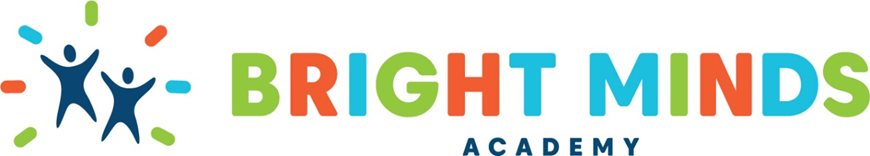 Quick Tips for the First Week of School